NPO法人島根糖尿病療養支援機構　入会申込書　申込日　(西暦)　　　　　年　　月　　日※いただいた情報は会の運営のみに使用します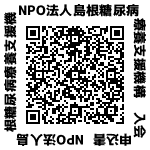 入会申し込みは出来るだけ申し込みフォームから登録してください。(左記QRコード)入力フォームURL：https://forms.gle/c8daQpHR7AaE795D7　　　　　メールの場合：office@sdmrso.jp　　Faxの場合：0852-61-0852年会費専用口座　銀行名：山陰合同銀行 島大前支店　店番：100　口座番号：普通　4526627名義：特定非営利活動法人島根糖尿病療養支援機構　理事　並河整振込依頼人は、期　番　氏名を入力のこと　例）1-1シマネハナコ　または　Jシマネハナコ入会先（該当に○）CDE有資格者は3会入会となりますNPO法人島根糖尿病療養支援機構入会先（該当に○）CDE有資格者は3会入会となります糖尿病を考える会入会先（該当に○）CDE有資格者は3会入会となります島根県糖尿病療養指導士の会CDE番号日本糖尿病療養指導士　（認定番号　　　　　　）日本糖尿病療養指導士　（認定番号　　　　　　）日本糖尿病療養指導士　（認定番号　　　　　　）日本糖尿病療養指導士　（認定番号　　　　　　）CDE番号島根県糖尿病療養指導士（　　　　期　　　　番）島根県糖尿病療養指導士（　　　　期　　　　番）島根県糖尿病療養指導士（　　　　期　　　　番）島根県糖尿病療養指導士（　　　　期　　　　番）医療資格（該当に○）なし、医師・歯科医師・薬剤師・保健師・助産師・看護師・准看護師管理栄養士・栄養士・理学療法士・作業療法士・言語聴覚士･介護福祉士・介護支援専門員・臨床検査技師・歯科衛生士・その他なし、医師・歯科医師・薬剤師・保健師・助産師・看護師・准看護師管理栄養士・栄養士・理学療法士・作業療法士・言語聴覚士･介護福祉士・介護支援専門員・臨床検査技師・歯科衛生士・その他なし、医師・歯科医師・薬剤師・保健師・助産師・看護師・准看護師管理栄養士・栄養士・理学療法士・作業療法士・言語聴覚士･介護福祉士・介護支援専門員・臨床検査技師・歯科衛生士・その他なし、医師・歯科医師・薬剤師・保健師・助産師・看護師・准看護師管理栄養士・栄養士・理学療法士・作業療法士・言語聴覚士･介護福祉士・介護支援専門員・臨床検査技師・歯科衛生士・その他ﾌﾘｶﾞﾅ氏名ﾒｰﾙｱﾄﾞﾚｽ（職場・個人）（職場・個人）（職場・個人）（職場・個人）緊急連絡電話番号電話番号（携帯・その他　　　　　）： 電話番号（携帯・その他　　　　　）： 電話番号（携帯・その他　　　　　）： 電話番号（携帯・その他　　　　　）： 生年月西暦　　　　年　　　月　西暦　　　　年　　　月　西暦　　　　年　　　月　西暦　　　　年　　　月　勤務先名称名称名称名称勤務先部署名部署名部署名部署名勤務先〒　　　-　　　〒　　　-　　　〒　　　-　　　〒　　　-　　　勤務先電話：     -   -    　電話：     -   -    　電話：     -   -    　電話：     -   -    　自宅住所〒　　- 　　〒　　- 　　〒　　- 　　〒　　- 　　自宅住所電話番号（固定電話・携帯・その他　　　　）：電話番号（固定電話・携帯・その他　　　　）：電話番号（固定電話・携帯・その他　　　　）：電話番号（固定電話・携帯・その他　　　　）：文書送付先（該当に○）（　　　）勤務先　　（　　　）自宅（　　　）勤務先　　（　　　）自宅（　　　）勤務先　　（　　　）自宅（　　　）勤務先　　（　　　）自宅※NPO（考える会、CDEの会を含む）が主催・共催しない研修会の案内を送付する場合があります。　（該当に〇）　　　　　　（　　　）同意する　　（　　　）同意しない※NPO（考える会、CDEの会を含む）が主催・共催しない研修会の案内を送付する場合があります。　（該当に〇）　　　　　　（　　　）同意する　　（　　　）同意しない※NPO（考える会、CDEの会を含む）が主催・共催しない研修会の案内を送付する場合があります。　（該当に〇）　　　　　　（　　　）同意する　　（　　　）同意しない※NPO（考える会、CDEの会を含む）が主催・共催しない研修会の案内を送付する場合があります。　（該当に〇）　　　　　　（　　　）同意する　　（　　　）同意しない※NPO（考える会、CDEの会を含む）が主催・共催しない研修会の案内を送付する場合があります。　（該当に〇）　　　　　　（　　　）同意する　　（　　　）同意しない